Администрация сельского поселения «Энгорокское»ПОСТАНОВЛЕНИЕ« 30 » января  2024 г.                                                                                     № 1с. ЭнгорокО внесении изменений и дополнений в постановление администрации сельского поселения «Энгорокское» № 13 от 26.07.2013 г. «Об утверждении административного регламента  по предоставлению муниципальной услуги « Заключение или расторжение договоров социального найма с малоимущими гражданами, нуждающимися в улучшении жилищных условий»В соответствии с пунктом 6 части 1 статьи 14 Федерального закона от 6 октября 2003 года № 131-ФЗ «Об общих принципах организации местного самоуправления в Российской Федерации», статьями 14, 49, 52 Жилищного кодекса Российской Федерации, ст. 7.3. Федерального закона от 27 июля 2010 года № 210-ФЗ «Об организации предоставления государственных и муниципальных услуг», закона Забайкальского края от 18.12.2009 № 309-ЗЗК    во исполнения протеста прокуратуры Хилокского района от 25.01.2024 г.            № 07-21б-2024, администрация сельского поселения «Энгорокское» постановляет:1.Внести изменения и дополнения в постановление администрации сельского поселения «Энгорокское» № 13 от 26.07.2013 г. «Об утверждении административного регламента по предоставлению муниципальной услуги   «Заключение или расторжение договоров социального найма с малоимущими гражданами, нуждающимися в улучшении жилищных условий».1.1.Изложить статью 16 раздела 2 настоящего административного регламента в следующей редакции:	                                                                                   «16. Для заключения договора социального найма жилого помещения заявитель предоставляет:16.1.документы о признании гражданина малоимущим;документы, подтверждающие личность заявителя и состав его семьи (паспорт, свидетельство о заключении брака, свидетельство о рождении члена семьи, решение об усыновлении (удочерении), решение об опеке, судебное решение о признании членом семьи и иные документы); 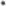 документы, подтверждающие право соответствующих граждан состоять на учете в качестве нуждающихся в жилых помещениях;                          16.3.1. документ, подтверждающий регистрацию по месту жительства заявителя и членов его семьи (выписка из домовой книги или копия финансового лицевого счета, заверенные органом или организацией, уполномоченными на их выдачу); 	                                                                                16.3.2. правоустанавливающие документы на жилые помещения, принадлежащие на праве собственности заявителю и членам его семьи, права на которые не зарегистрированы в Едином государственном реестре недвижимости;   	                                                                                                                 16.3.3. а) справка федерального органа исполнительной власти, уполномоченного Правительством Российской Федерации на осуществление государственного кадастрового учета, государственной регистрации прав, ведение Единого государственного реестра недвижимости и предоставление сведений, содержащихся в Едином государственном реестре недвижимости, его территориального органа или подведомственного ему федерального государственного бюджетного учреждения, наделенного соответствующими полномочиями в соответствии с решением такого федерального органа, о наличии или об отсутствии у заявителя и членов его семьи, в том числе на ранее существовавшие фамилию, имя, отчество в случае их изменения, жилых помещений, принадлежащих им на праве собственности, за пять лет, предшествующих дню подачи заявления о принятии на учет;  	                                                                                        б) справка исполнительного органа государственной власти Забайкальского края, учреждения либо организации, осуществляющих постоянное хранение технических паспортов, оценочной и иной хранившейся по состоянию на 1 января 2013 года в органах и организациях по государственному техническому учету и (или) технической инвентаризации учетно-технической документации об объектах государственного технического учета и технической инвентаризации, о наличии или об отсутствии у заявителя и членов его семьи, в том числе на ранее существовавшие фамилию, . имя, отчество в случае их изменения, жилых помещений, принадлежащих им на праве собственности, права на которые не зарегистрированы в Едином государственном реестре недвижимости;                                                                                                             16.3.4. договор о стационарном социальном обслуживании гражданина в организации социального обслуживания Забайкальского края, предоставляющей социальные услуги в стационарной форме, утратившего право на жилые помещения (для граждан, проживающих в организациях социального обслуживания Забайкальского края, предоставляющих социальные услуги в стационарной форме);    	                                                                16.4. документы, подтверждающие право на предоставление жилого помещения по договору социального найма вне очереди:    	                                             16.4.1. копия решения о признании жилого помещения непригодным для проживания и не подлежащим ремонту или реконструкции;      	                                           16.4.2. справка о наличии у заявителя и (или) членов его семьи тяжелой формы хронического заболевания, при которой совместное проживание с таким гражданином в одном жилом помещении невозможно»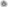 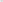 1.2. Изложить статьи 27, 28 настоящего административного регламента в следующей редакции:	« 27.  Заявление, поступившее Исполнителю по почте или полученное при личном обращении заявителя, регистрируется должностным лицом подразделения, ответственного за делопроизводство, в день его поступления в книге регистрации заявлений граждан, нуждающихся в регистрации (приложение 3);28. Заявление, поступившее Исполнителю, в электронной форме, регистрируется должностным лицом подразделения, ответственного за делопроизводство, в день его поступления в книге регистрации заявлений граждан, нуждающихся в регистрации (приложение 3);»1.3. Дополнить административный регламент по предоставлению муниципальной услуги   «Заключение или расторжение договоров социального найма с малоимущими гражданами, нуждающимися в улучшении жилищных условий» приложением 3   Книга регистрации заявлений граждан, нуждающихся в жилых помещениях2. Опубликовать настоящее постановление на официальном сайте муниципального района «Хилокский район» в разделе сельское поселение «Энгорокское».3. Настоящее постановление вступает в силу на следующий день, после дня его официального опубликования.                                                                                     Приложение 3к административному регламенту по предоставлению муниципальной услуги «Заключение  и расторжение  договоров социального найма  с малоимущими гражданами, нуждающимися в улучшении жилищных условий»КНИГА РЕГИСТРАЦИИ ЗАЯВЛЕНИЙ ГРАЖДАН, НУЖДАЮЩИХСЯ В ЖИЛЫХ ПОМЕЩЕНИЯХ
Населенный пункт __________________________________________________________                                                                      (город, поселок, село и др.)
___________________________________________________________________________                                                  (наименование органа местного самоуправления)
                                   Начата: ____________________ 200 __ года                                    Окончена: __________________ 200 __ годаГлава сельскогопоселения «Энгорокское»                                      В.В. ПетроваN п/пДата поступленияФамилия (а также фамилия, которая была у лица при рождении), имя, отчество, дата рождения, пол принятого на учет заявителяАдрес места жительстваНомер расписки в получении документовРешение о принятии на учет (N, дата)Сообщение заявителю о принятом решении (N, дата)1234567